II. turnusZAJTRKMALICAKOSILOPOPOLDANSKA MALICAPONEDELJEKVelikonočni ponedeljekVelikonočni ponedeljekVelikonočni ponedeljekVelikonočni ponedeljekTOREK2.4.UMEŠANO JAJCE, ČRN KRUH, KAKAVvsebuje alergene: 1,5PLEČKA ŠUNKA, SIR, SOK,   OVSENI KRUH, KUMARICEvsebuje alergene:1,5PIŠČANČJI PARIŠKI, RIZI BIZI, MEŠANA SOLATA S KORUZO, ČAJvsebuje alergene: 1,3,5,8PAŠTETA, ČRNI KRUH, OTROŠKI ČAJvsebuje alergene: 1,3,5,8SREDA3.4.KORUZNI KRUH, SIR, KUMARICA, ČAJvsebuje alergene: 1,5HAMBI, KAKAV, BANANAvsebuje alergene: 1,5,6,7PLESKAVICE, KUHANA ZELENJAVA, KROMPIRJEVI KRHLJI, ZELENA SOLATA, SOKvsebuje alergene: 1,3,5,8SADNI KEFIR, POLBELI KRUHvsebuje alergene: 1,5ČETRTEK4.4.PALAČINKE Z MARMELADO, ČAJvsebuje alergene: 1,5KISLA SMETANA, DŽEM, VEČZRNATI KRUH, ČAJvsebuje alergene: 1,5MAKARONOVO MESO, ZELENA SOLATA S FIŽOLOM, LIMONADAvsebuje alergene: 1,3,5,8POLBELI KRUH, ŠUNKA, SOK vsebuje alergene: 1,5PETEK5.4.ROGLJIČEK, MLEKOvsebuje alergene: 1,3,5NAVADNI JOGURT, DOMAČA MARGARITAvsebuje alergene: 1,3,5DUŠENA GOVEDINA V OMAKI, ZDROBOVI KROKETI, ZELJNA SOLATA, SOKvsebuje alergene: 1,3,5,8ČRNI KRUH, SIR, ČAJvsebuje alergene: 1,5I. turnusZAJTRKMALICAKOSILOPOPOLDANSKA MALICAPONEDELJEK8.4.TOPLJEN SIR, ČRNI KRUH, ČAJ Z LIMONOvsebuje alergene: 1,5POLBELI KRUH, DOMAČA SUHA SALAMA, BELA KAVA vsebuje alergene: 1,5MESNA PAŠTA, DOMAČ MANJ SLADEK PUDING S SOKOM, VODA vsebuje alergene: 1,3,5,8POLNOZRNATI KRUH, SADJE, ČAJ Z LIMONOvsebuje alergene: 1TOREK9.4.KAJZERICA, KAKAVvsebuje alergene: 1,5TEMNA KRALJEVA ŠTRUČKA, ČAJ Z INGVERJEM  alergeni: 1,5HRUŠKA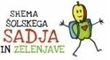 MESNI POLPETI, KUHANA ZELENJAVA, BIO KROMPIR V KOSIH, MEŠANA SOLATA, SOKvsebuje alergene: 1,5,8GRAHAM ŽEMLJA, TOPLJENI SIR, SOK vsebuje alergene: 1,5SREDA10.4.POLBELI KRUH POLIKA,  ČAJ, KUMAREvsebuje alergene: 1,5BIO MLEČNI ZDROB S KAKAVOM,  JABOLKOvsebuje alergene:1,5,6FIŽOLOVA KREMNA JUHA, CMOKI S SLIVOVIM NADEVOM IN DROBTINAMI, MEŠAN KOMPOT vsebuje alergene: 1,3,5,8ČRNI KRUH, MLEČNI NAMAZ, ČAJ vsebuje alergene: 1,3,5,8ČETRTEK11.4ČOKOLEŠNIK, MLEKOvsebuje alergene: 1,5,6,7POLBELI KRUH, MORTADELA, KUMARICE, PLANINSKI ČAJvsebuje alergene: 1,5PEČENA PIŠČANČJA STEGNA IN KRAČICE, MLINCI, ZELENA SOLATA S KORUZO, SOKvsebuje alergene: 1,3,5,8SADNI JOGURT, ČRNI KRUHvsebuje alergene:1,5PETEK12.4ŠMORN, ČAJ Z LIMONOvsebuje alergene: 1,5MAKOVKA, LCA TEKOČI SADNI JOGURTvsebuje alergene: 1,3,5MINJON JUHA, OCVRT RIBJI FILE, KROMPIRJEVA SOLATA, MEŠAN KRUH, LIMONADAvsebuje alergene: 1,2,3,8POLBELI KRUH, SMUTIvsebuje alergene: 1,5II. turnusZAJTRKMALICAKOSILOPOPOLDANSKA MALICAPONEDELJEK15.4.POLBELI KRUH, KISLA SMETANA, ČAJvsebuje alergene: 1,5BIO SADNI PINJENEC, PLETENICA, ČAJ Z MEDOM IN LIMONO   vsebuje alergene: 1,5GOLAŽ, POLENTA, KRUH, VODA, SVEŽE SADJEvsebuje alergene: 1,3,5MASLO, MED, RŽENI KRUH, ČAJ vsebuje alergene: 1,5TOREK16.4.PAŠTETA, ČRNI KRUH, ČAJvsebuje alergene: 1,5KORUZNI KRUH, PIŠČANČJA PRSA, ČAJvsebuje alergene:1,3,5SEZONSKA ZELENJAVAMESNE KOCKE V NARAVNI OMAKI, TESTENINE, RDEČA PESA, ČAJ Z INGVERJEMvsebuje alergene: 1,3,5,8MLEČNI ROGLJIČEK, SOKvsebuje alergene: 1,5SREDA17.4.UMEŠANO JAJCE, RŽENI KRUH, ČAJvsebuje alergene: 1,3EKO MLEKO, ČOKOLADNE KROGLICELICE, BANANAvsebuje alergene: 1,5ŠTEFANI PEČENKA, PIRE KROMPIR, ŠPINAČA, SOKvsebuje alergene: 1,3,5,8KRIH, ČOKOLADNI NAMAZ, ČAJvsebuje alergene1,5ČETRTEK18.4.ŠUNKA, KORUZNI KRUH, PAPRIKA, BELA KAVAvsebuje alergene: 1,5MLEČNI ROGLJIČEK, JABOLČNA ČEŽANAvsebuje alergene: 1,5PIŠČANČJA ROLADICA, RIŽ, MEŠANA SOLATAvsebuje alergene: 1,3,5,8SOK, KAJZERICAvsebuje alergene: 1,5PETEK19.4.PLETENICA, TOPLJENI SIR, KAMILIČNI ČAJvsebuje alergene: 1,5CARSKI PRAŽENEC, KOMPOTvsebuje alergene: 1,3,5KREMNA ZELENJAVNA JUHA S KROGLICAMI, DOMAČI SKUTINI ŠTRUKLJI,  KOMPOTvsebuje alergene: 1,3,5,8POLNOZRNATI KEKSI, SVEŽE SADJEvsebuje alergene:1,5II. turnusZAJTRKMALICAKOSILOPOPOLDANSKA MALICAPONEDELJEK22.4.TOPLJENI SIR, ČRNI KRUH, KUMARICE, ČAJvsebuje alergene: 1,2,5POLNOZRNATI KRUH, EKO MASLO, MARMELADA, ČAJvsebuje alergene: 1,5BOLONSKA OMAKA, ŠPAGETI, ZELENA SOLATA, SLADOLEDvsebuje alergene: 1,3BOMBETA, SOKvsebuje alergene: 1,5TOREK23.4.KAJZERICA, KAKAVvsebuje alergene: 1,5POLBELI KRUH,  SIR, MORTADELA, SOKvsebuje alergene:1,5PIŠČANČJE KOCKE V NARAVNI OMAKI, KUS KUS, MEŠANA SOLATA S KORUZO, ČAJvsebuje alergene: 1,3,5,8POLNOZRNATI KRUH, SALAME, ČAJ Z LIMONOvsebuje alergene: 1SREDA24.4.ZELENJAVNE RIBE, OVSENI KRUH, ČAJvsebuje alergene: 1,2MLEČNI RIŽ, ČOKOLADNI POSIP, JABOLKOvsebuje alergene: 1,6ČUFTI, PARADIŽNIKOVA OMAKA, PIRE KROMPIR, ČAJvsebuje alergene: 1,5,8KEKSI, MEŠANO SADJE, SOKvsebuje alergene: 1ČETRTEK25.4.ŠUNKA, POLBELI KRUH, BELA KAVAvsebuje alergene:1,5ŽEPEK S PIŠČANCEM, ČAJ Z MEDOMvsebuje alergene:1,3,5PIŠČANČJI TRAKCI V BELI OMAKI, PIRINI SVALJKI, MEŠANA SOLATA, SOKvsebuje alergene: 1,3,5,8SADNI JOGURT, POLBELI KRUH  vsebuje alergene:1,3,5PETEK26.4.JAJČNA OMLETA, BELI KRUH, ČAJvsebuje alergene:1,3,5GOVEJA JUHA S KAŠO, MESOM IN KORENJEM,  POLBELI KRUHvsebuje alergene: 1,3,6,7ZELENJAVNA ENOLONČNICA, KRUH, RIŽEV NARASTEK S SKUTO, LIMONADA vsebuje alergene: 1,3,5,8MEŠANO SADJE, KRUH, ČAJ vsebuje alergene:1